Геометрия  8 БКарточка 1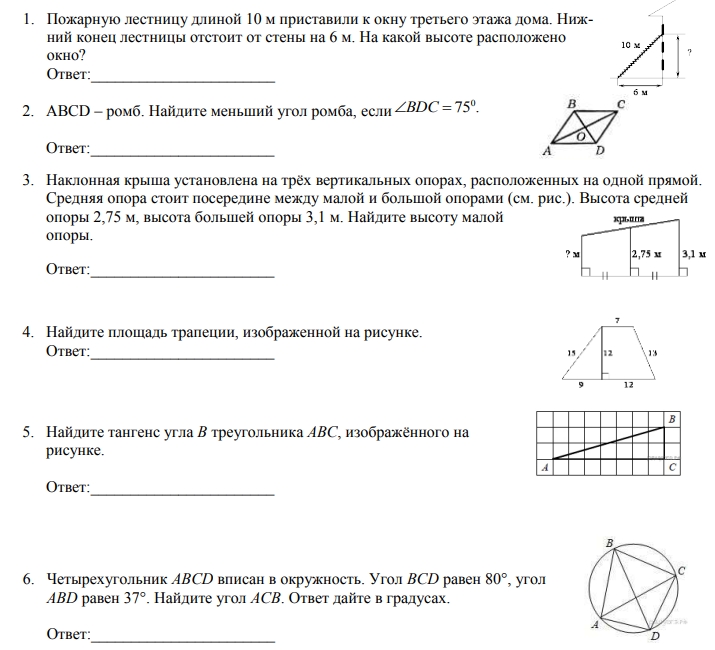 Карточка № 2       Задачи на построениеОсновными чертежными инструментами, с помощью которых производятся геометрические построения, являются линейка и циркуль.Основными чертежными инструментами, с помощью которых производятся геометрические построения, являются линейка и циркуль.С помощью циркуля проводят окружности с данным центром и данного радиуса. В частности, с помощью циркуля на луче от его начала можно отложить отрезок, равный данному.Задача 1 По данному рисунку объясните, как построить серединный перпендикуляр к заданному отрезку AB.  Решение.  Опишем окружности с центрами в точках А и В и радиусом, большим половины АВ. Обозначим точки их пересечения, лежащие по разные стороны от прямой АВ, через С1 и C2. Точки С1 и C2 одинаково удалены от концов отрезка АВ. Следовательно, они принадлежат серединному перпендикуляру к этому отрезку. Значит, прямая C1С2 будет искомым серединным перпендикуляром.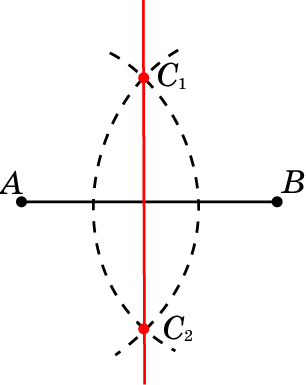 Задача 2 По данному рисунку объясните, как построить середину заданного отрезка AB. Решение:Строим серединный перпендикуляр к данному отрезку и находим его точку пересечения с этим отрезком. Она и будет искомой серединой. Задача 3. По данному рисунку объясните, как через данную точку O, принадлежащую данной прямой a, провести прямую b, перпендикулярную прямой a. Решение.   С центром в точке O проведем окружность и обозначим A1, A2 ее точки пересечения с прямой a. Проведем серединный перпендикуляр b к отрезку A1A2. Прямая b является искомой.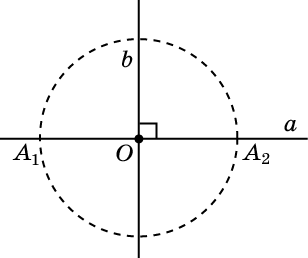 Задача 4. По данному рисунку объясните, как из данной точки O, не принадлежащей данной прямой a, опустить перпендикуляр на эту прямую.    Решение.  На прямой a отметим какую-нибудь точку A. Если отрезок OA перпендикулярен a, то он является искомым.  В противном случае проведем окружность с центром в точке O и радиусом OA. Она пересечет прямую a в точке A и некоторой точке B. Так как OA = OB, то точка O принадлежит серединному перпендикуляру к отрезку AB. Искомый перпендикуляр будет лежать на серединном перпендикуляре к отрезку AB. После этого можно воспользоваться построением серединного перпендикуляра.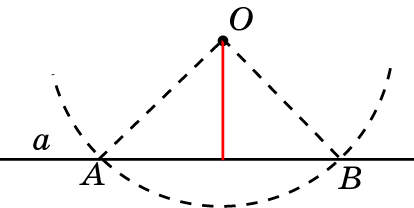 Задача 5. По данному рисунку объясните, как построить биссектрису данного угла.  Решение.  Опишем окружность с центром в вершине О данного угла, пересекающую стороны угла в точках А и В. Затем этим же раствором циркуля с центрами в точках А и В опишем еще две окружности. Их точку пересечения, отличную от О, обозначим С. Проведем луч ОС. Треугольники ОАС и ОВС равны по третьему признаку равенства треугольников. Следовательно, AOC = BOC, т.е. луч ОС является искомой биссектрисой.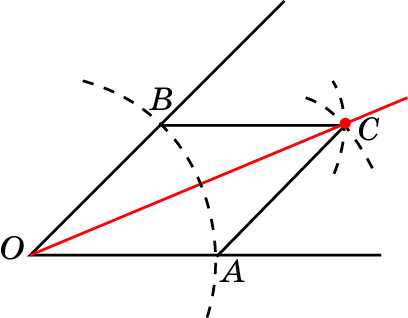 Задача 6. По данному рисунку объясните, как построить угол, равный данному, одна из сторон которого совпадает с данным лучом.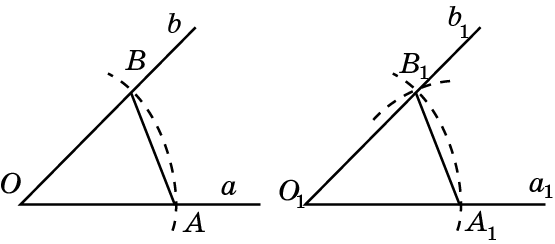 ДатаТемаПо учебникуКонтроль19.05Итоговая контрольная работа № 7. Карточка 122.05Анализ итоговой контрольной работы.Работа над ошибками26.05Занимательная геометрияКарточка 2нет